Temat: Czasowniki nieregularne.https://www.youtube.com/watch?v=doaISypcqQE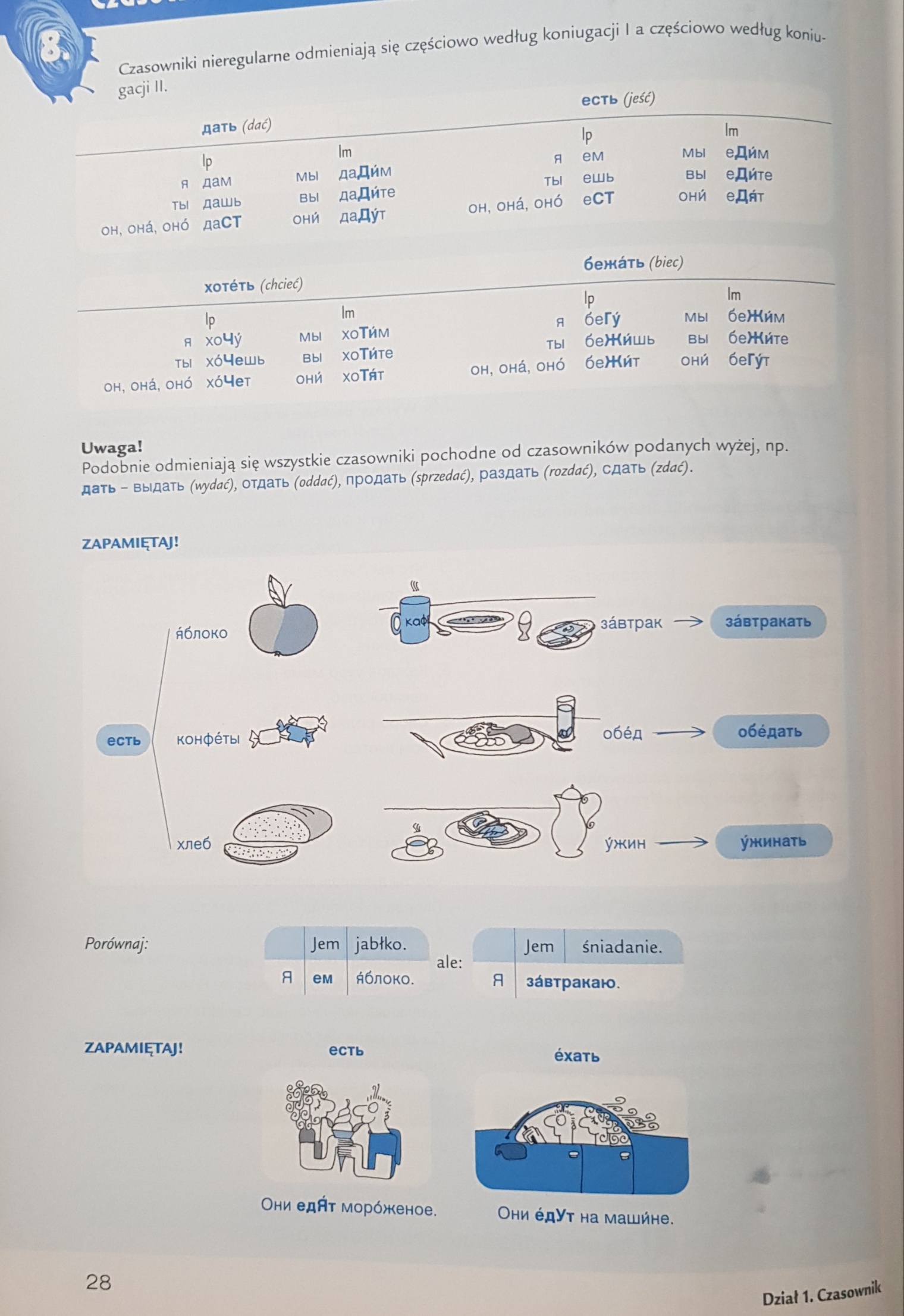 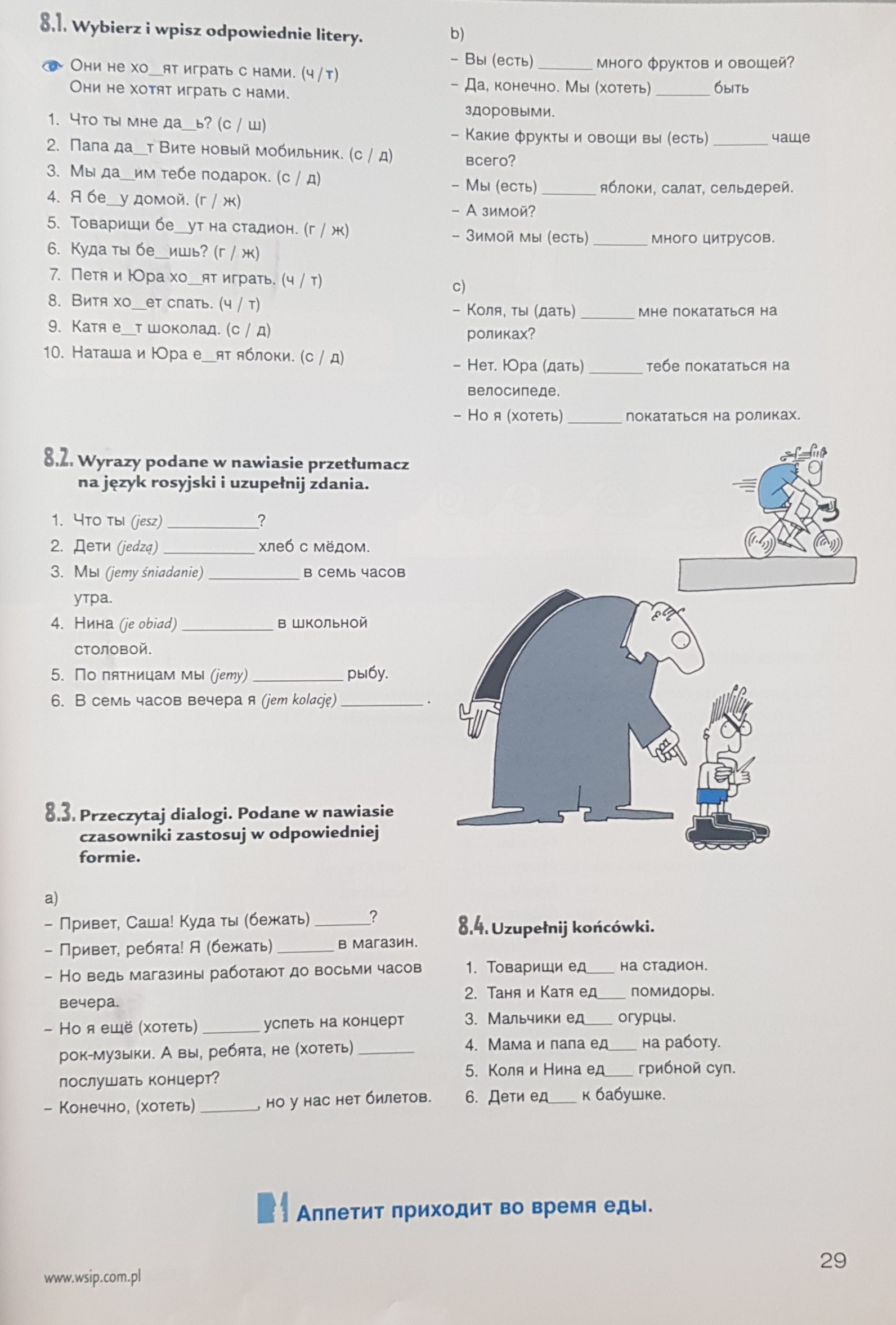 